Руднев Олег АнатольевичExperience:Documents and further information:Документы все в порядке,действительны до ноября 2009Position applied for: BoatswainDate of birth: 08.04.1958 (age: 59)Citizenship: UkraineResidence permit in Ukraine: NoCountry of residence: UkraineCity of residence: Bilhorod-DnistrovskyyPermanent address: ул.Франко 22,кв.62Contact Tel. No: +38 (048) 493-33-57E-Mail: rudneva34@yandex.ruU.S. visa: NoE.U. visa: NoUkrainian biometric international passport: Not specifiedDate available from: 15.03.2009English knowledge: ModerateMinimum salary: per monthPositionFrom / ToVessel nameVessel typeDWTMEBHPFlagShipownerCrewingBoatswain02.06.2008-08.01.2009m/v CastorDry Cargo12500-MLTTristar menegement ltdCosmos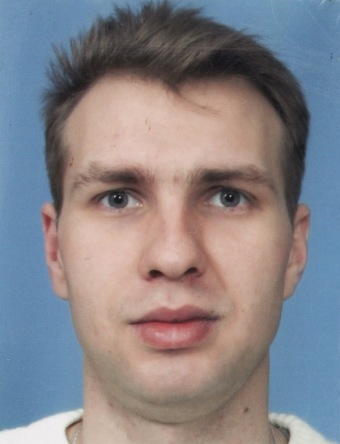 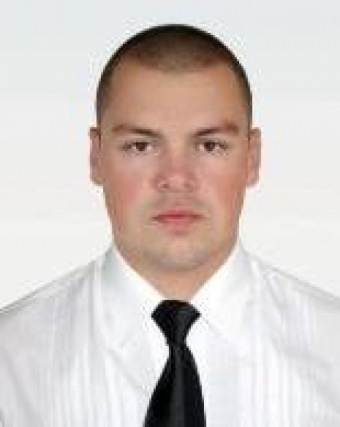 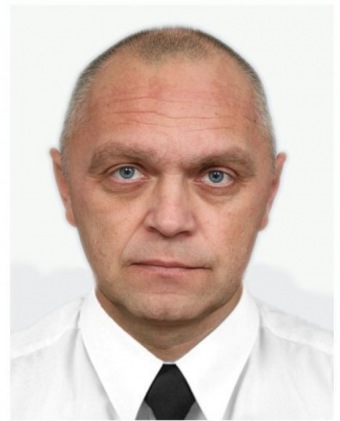 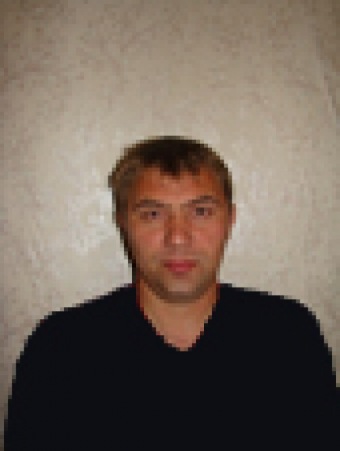 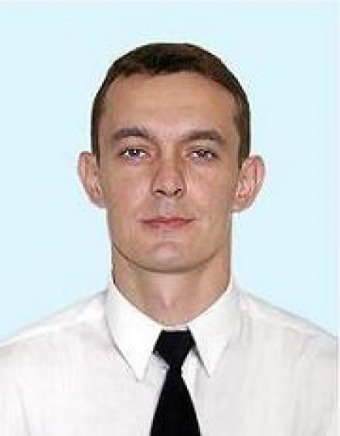 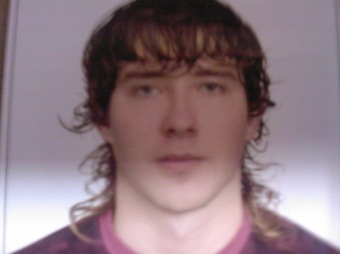 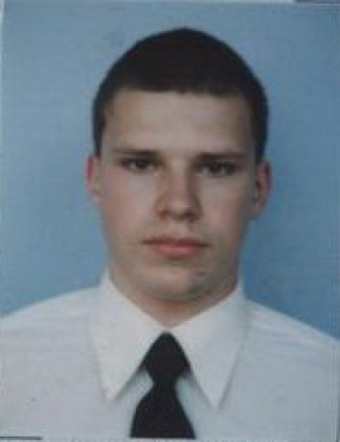 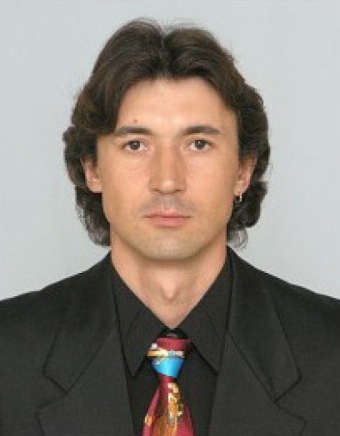 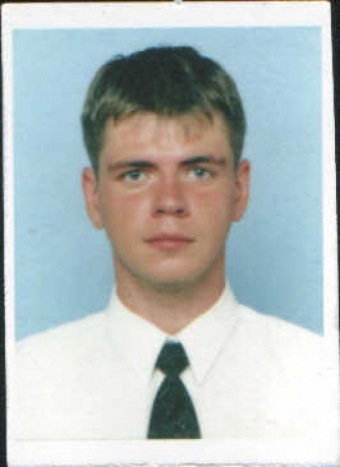 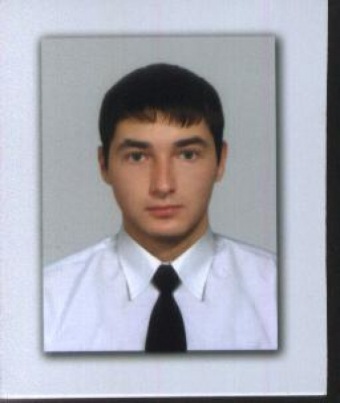 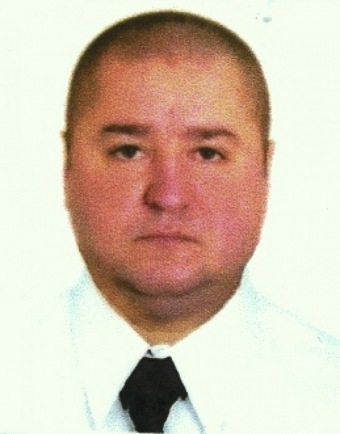 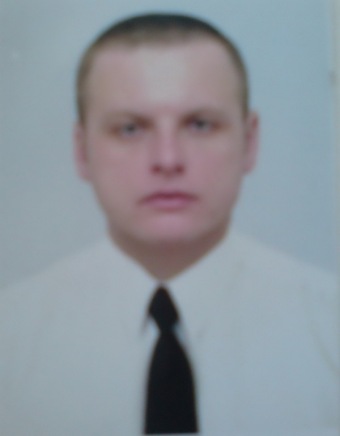 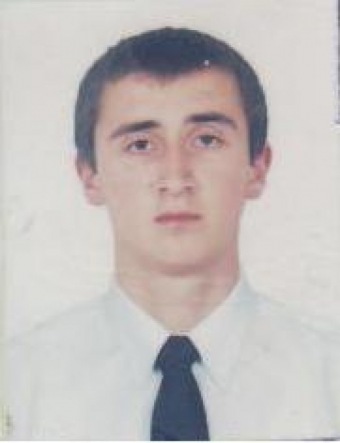 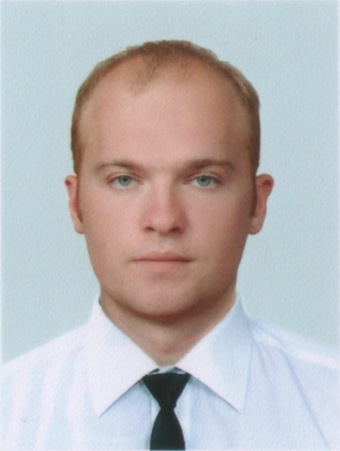 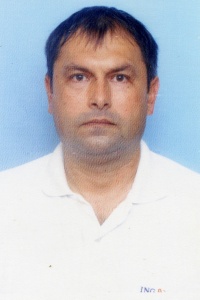 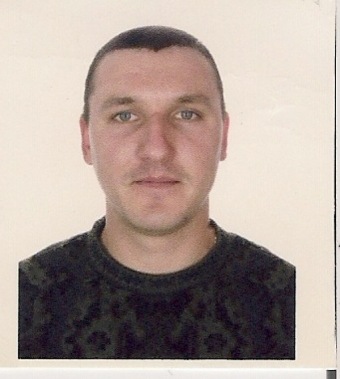 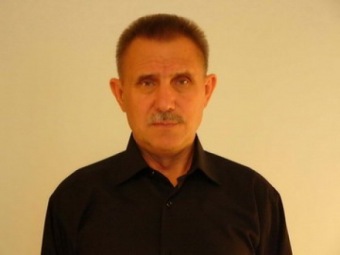 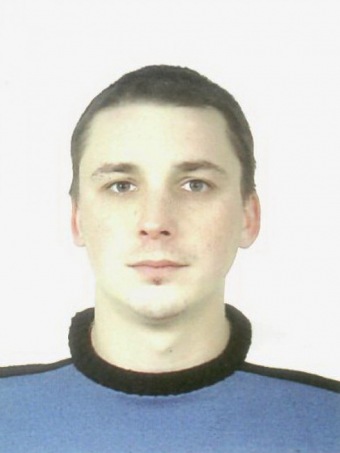 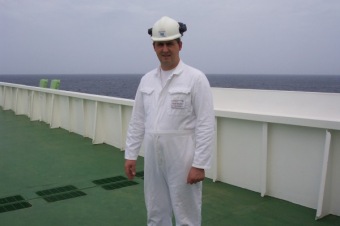 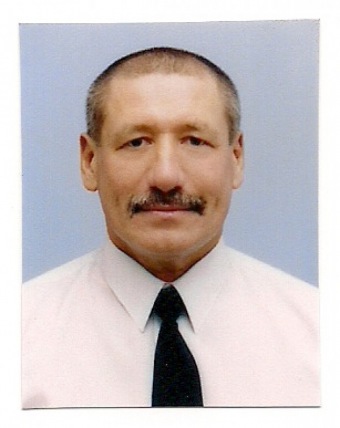 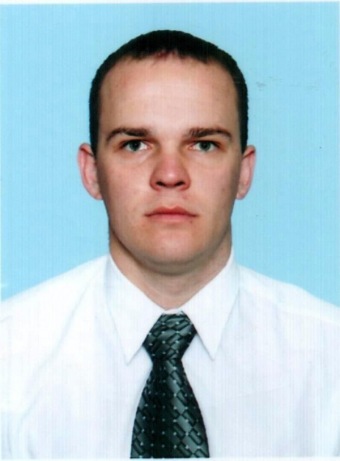 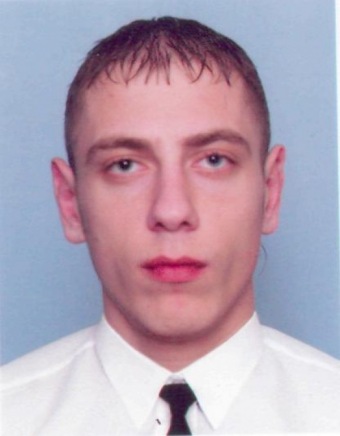 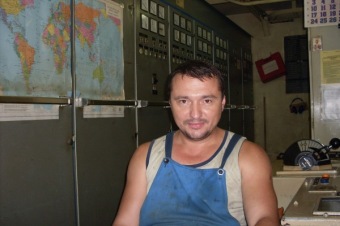 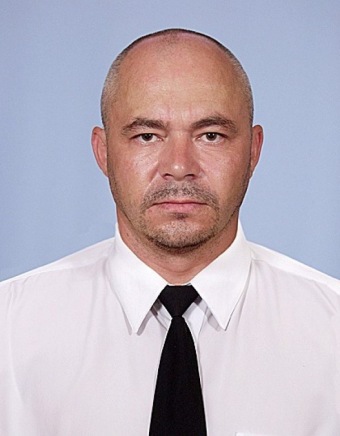 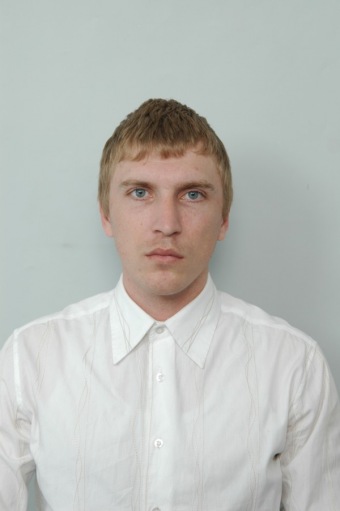 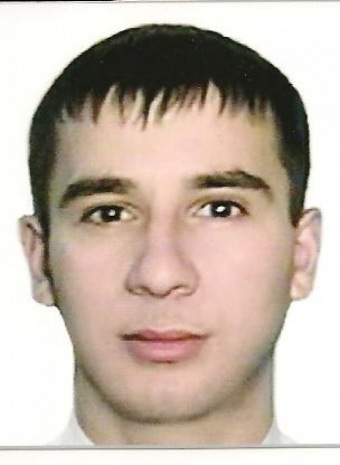 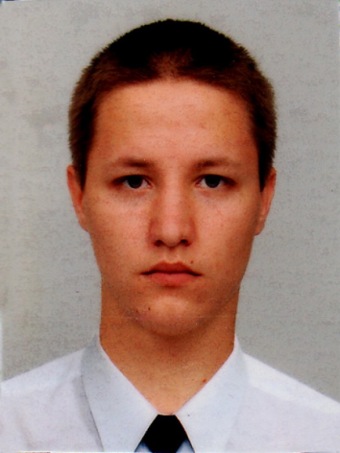 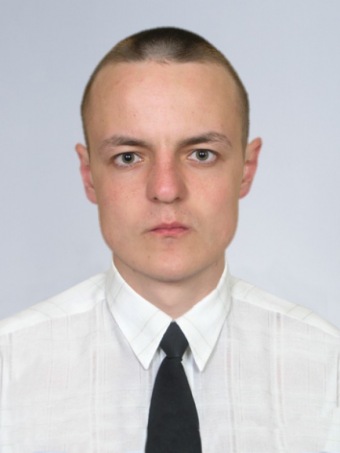 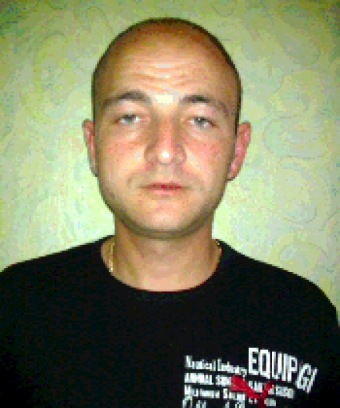 